OPGAVEDu har nu set filmen med Anne Hjernøe                      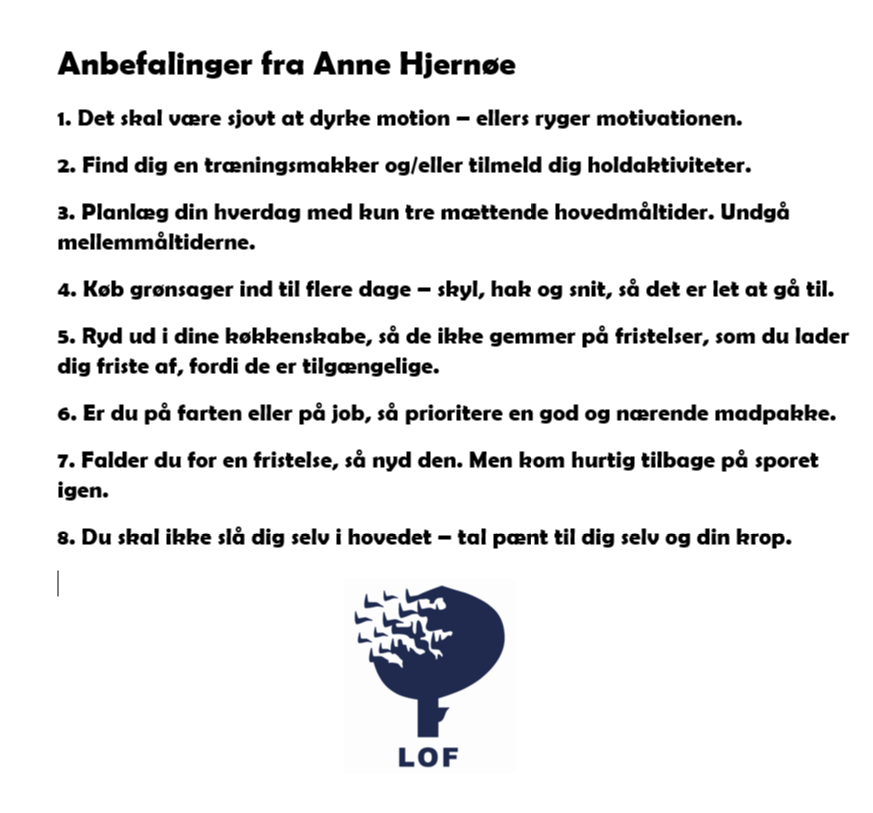 1. Hvilke af disse 8 gode råd giver mening i din vanebryder hverdag?2. Hvorfor netop disse råd? Hvad vil de betyde for dig?3. Hvilken konkrete handlinger skal der til for at disse råd kan blive en del af din hverdag?